GoyèreIngrédients250 gr de farine125 gr de beurre300 gr de maroilles150 gr de fromage frais égoutté j’ai remplacé par de la crème fraîche comme suggéré dans la recette2 gros oeufssel et poivre aux baiesPréparer la pâte brisée avec la farine, le beurre, deux pincées de sel et un peu d’eau froide pour amalgamer pour ma part au TM fonction épi pendant 30 secondes puis 10 secondes sens inverse vitesse 2 je pense avoir mis 60 ml d’eauAbaisser la pâte et en garniture un moule à tartePiquer le fond et réserver au fraisEnlever la croûte au maroilles et le couper en petits morceauxMélanger la crème ou fromage avec les oeufs, saler et poivrerGarnir la tarte avec les morceaux de maroilles et y verser la préparation précédenteCuire four chaud 210° pendant 20 mnSortir la tarte et y répartir 50 gr de beurre coupé en morceauxEnfourner une dizaine de minutes supplémentaires 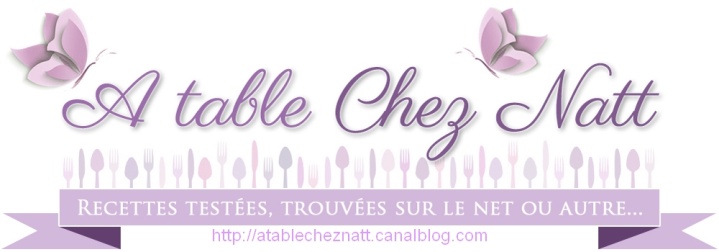 